VENDLINDJA IME KA TË KLAUAR DHE HISTORIA ke të lexuar ose dikush të ka treguar diçka për të kaluarën e vendlindjes sate?E kaluara është koha që ka kaluar që moti, kurse historia e tregon të kaluarën. Në histori janë shkruar ngjarjet dhe ndodhitë nga e kaluara. Çdo vend ka të kaluarën dhe traditën e vet. Kështu, gjatë kalimit të kohës krijohet historia e një vendi dhe një populli.Republika e Maqedonisë Veriore ka të kaluarën dhe historinë e vet, të cilat dëshmojnë për ekzistimin e saj.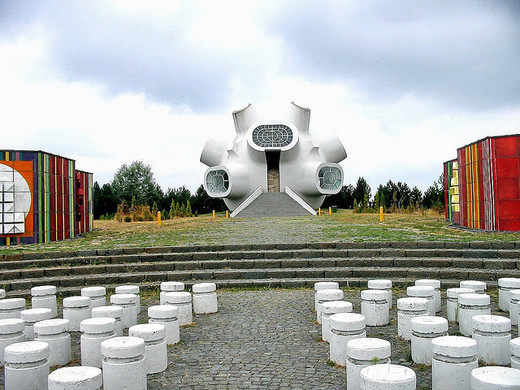 Përmendorja nëKrushevë quhet MAKEDONIUM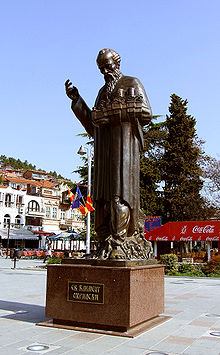 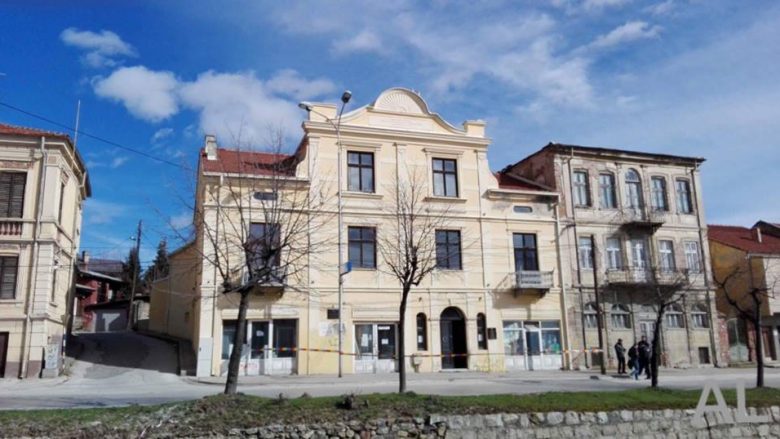 Manastir Shën KlimentiNë manastiret përhapej shkrim-leximi sllav. Maqedonia Veriore është atdheu I shkrim-leximit sllav. Shkollën letrare të Ohrit e ka formuar Shën Klimenti.Detyrështëpie:1.Ç’është e kaluara?2.Ku u përhapshkrim-leximi fillestar?3.Lexo dhe mëso ku dhe kur u hartua alfabeti I gjuhës shqipe?Punoi: FatimeSulimani